Зарядка для глаз от профессора Жданова — упражнения, советы, правилаПервое упражнение, которое мы с вами разучим, называется «пальминг» (от английского слова «palm» — ладонь) — важнейшее упражнение на расслабление глазодвигательных мышц. Выполняется БЕЗ ОЧКОВ.Все знают, что наши ладони обладают каким-то неизвестным науке, но очень целебным излучением. Мы непроизвольно прикладываем ладони к больным местам — животу, лбу, уху, зубу… Здорово помогают они и глазам.Трем свои ладошки друг о друга до тепла. Плотно складываем пальцы каждой руки вместе. Словно вы хотите с ладошек птичек напоить, и чтобы вода между пальцев не пролилась. Пальцами одной ладони перекрываем пальцы другой  под прямым углом. И надеваем эту конструкцию  на глаза вместо очков, чтобы перекрещенные пальцы оказались по центру лба, нос торчал между основаниями мизинцев, а глаза попадали  точно в центр ямочек ваших ладоней.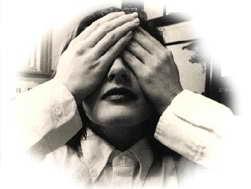 Нос свободно дышит, не зажат. Глаза закрыты. Ладони плотно прижаты к лицу — никаких щелей, чтобы свет не попадал на глаза. Локти поставьте на стол или прижмите к груди. Главное, чтобы локти  были не на  весу, а  голова была бы прямым продолжением спины.Успокоились, расслабились, приняли удобную позу. Говорим вслух (или мысленно, про себя): «Мои глазки хорошие, чудесные, спасибо, глазки, что дарите мне радость и счастье видеть во всей красе все краски этого мира… Мои глазки с каждым днем будут видеть все лучше и лучше». И тому подобные добрые самовнушения под теплыми ладонями.Затем близорукие представляют, как их глазки снова становятся круглыми, шариками, чтобы прекрасно ВИДЕТЬ ВДАЛЬ без  очков (расслабляются их поперечные мышцы).А дальнозоркие представляют, как  их глазки легко-легко вытягиваются вперед, словно огурчики, чтобы прекрасно ВИДЕТЬ ВБЛИЗИ самые мелкие буквы без очков (расслабляются продольные мышцы глаз).Сначала, какое-то время под закрытыми глазами, накрытыми ладонями, будут маячить остаточные световые образы: экран телевизора, лампочка, кусок окна, какой-то туман, облачко… Это  свидетельствует о перевозбуждении зрительного тракта — свет на глаза не попадает, а нам кажется, что мы что-то видим. Чтобы убрать остаточные световые образы, всякий раз под пальмингом представьте черный бархатный занавес в театре. Он такой черный-черный, большой-большой… И вот гаснет свет в зале, а он все чернее, темнее. Либо представьте черную тушь, которую перед собой вы разлили и замазываете ею эти светящиеся места.Еще одно важное упражнение под пальмингом — приятное воспоминание.Всякий раз думайте о чем-то добром, хорошем, случавшемся в вашей жизни.Выход из пальминга. Сели прямо, под ладошками закрытые глазки слегка зажмурили — ослабили, зажмурили — ослабили, зажмурили — ослабили. Ладошки сняли. С закрытыми глазами слегка помотали головой, восстановили кровоснабжение мозга. Как дети, кулачками мягко «промокнули» глазки, протерли. Вздохнули. Выдохнули. И открываем глаза, быстро-быстро моргая.Всякий раз, когда вы почувствуете усталость, утомление глаз при чтении, работе на компьютере, просмотре телевизора и т. д., — отложите все в сторону, потрите ладони до тепла и сделайте пальминг. Три — пять минут.В идеале — каждый час при работе на компьютере.Пальминг можно и полезно делать ВСЕМ!А сейчас будут несколько упражнений на тренировку ослабленных глазодвигательных мышц. Их много делать нельзя. Если вы их сделаете много, у вас заболят глаза, вы проклянете все на свете и никогда этим больше заниматься не будете. Поэтому те упражнения, которые я вам сейчас покажу, можно делать только три раза в день — перед завтраком, перед обедом и перед ужином.Внимание!КАТЕГОРИЧЕСКИ нельзя делать тем, кто перенес ЛЮБУЮ операцию на глазах менее полугода назад. Подождите полгода, чтобы все зажило, зарубцевалось. ПРОТИВОПОКАЗАНА и тем, у кого отслоение сетчатки глаз. Вы можете спровоцировать дальнейшую отслойку. Сходите к врачам, сейчас есть методики «приваривания» сетчатки. После приваривания подождите полгода, чтобы все прижилось. И осторожно приступайте к зарядке.Не спешите1. Все упражнения делайте очень плавно, медленно, без напряжения, резких движений. Голова НЕПОДВИЖНА. Работают только одни глаза! После каждого упражнения моргаем! Глазодвигательные мышцы — одни из самых нежных мышц в нашем организме, их очень легко натрудить, надорвать, повредить глупыми, резкими движениями.2. У кого сильная близорукость (больше минус  4), делайте упражнения очень и очень осторожно! У вас вытянут вперед глаз, поэтому сетчатка натянута, напряжена и есть опасность при резких движениях и нагрузках разрыва или отслоения сетчатки.3. Особая осторожность для тех, у кого было отслоение сетчатки. Вам рекомендуем  обязательно пройти  очный курс под руководством опытного специалиста.Перед началом занятий ОБЯЗАТЕЛЬНО сходите к врачу, проверьте свое зрение. Узнайте состояние сетчатки. Дальнозоркость у вас или близорукость (степень ее), астигматизм?Зарядка для глаз от профессора Жданова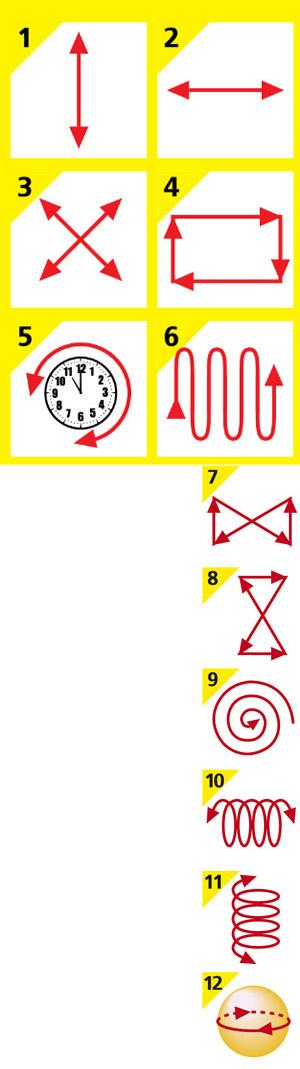 1. Подняли глазки вверх, вниз, вверх, вниз, вверх, вниз. Поморгали-поморгали-поморгали. 2. Скосили глазки вправо, влево, вправо, влево, вправо, влево. Поморгали. 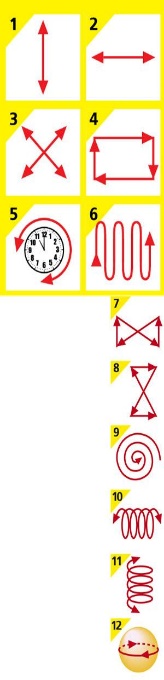 3. «Диагональ». Смотрим вправо вверх — влево вниз, вправо вверх — влево вниз, вправо вверх — влево вниз. Поморгали. Обратная «диагональ». Влево вверх — вправо вниз. Так же 3 раза. Поморгали. 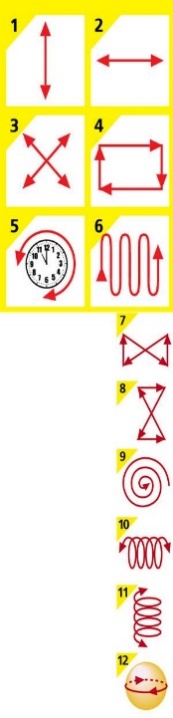 4. «Прямоугольник». Подняли глазки наверх, «нарисовали» верхнюю сторону прямоугольника, правую боковую сторону, нижнюю, левую боковую, снова верхнюю, и так 3 раза подряд. Поморгали. В обратную сторону «рисуем» прямоугольник (против часовой стрелки). Верхняя сторона, боковая левая, нижняя, правая. 3 раза. Поморгали. 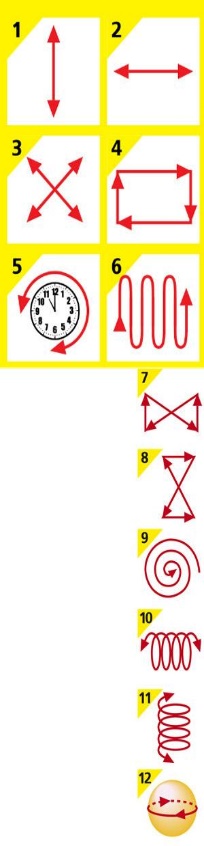 5. «Циферблат». Представьте, перед вами огромный циферблат. Вы осматриваете его по часовой стрелке. Подняли глазки на 12 часов — 3 часа, 6, 9, 12. И так 3 круга. Поморгали. В обратную сторону «Циферблат». Подняли глаза на 12 часов, 9, 6, 3, 12… 3 круга. Поморгали. 6. «Змейка». Начинаем рисовать с хвоста. Глазки влево вниз — вверх, вниз — вверх, вниз — вверх и голова. Поморгали. Назад. От головы «змеи». Вниз — верх, вниз —  вверх, вниз — вверх и хвост. Поморгали. 7. «Бантик». Глазки влево вниз. Рисуем боковину бантика, диагональ, правую боковину, диагональ… 3 раза. Поморгали. 8. «Песочные часы». Подняли глазки вверх: верхушечка, диагональ вниз, нижняя сторона, диагональ вверх… 3 раза. Поморгали. 9. «Спираль». Раскручиваем ее глазами по часовой стрелке начиная от носа. Маленький круг, второй побольше, третий еще больше. А четвертый — по стене, потолку, другой стене, по полу. Поморгали. А теперь закручиваем спираль. Глазки вниз в пол, по стене, потолку, другой стене! Второй круг поменьше, третий еще меньше. И четвертый круг — совсем маленький. Поморгали.10. Горизонтальная «спираль».  Представьте: перед вами ЛЕЖИТ (на уровне глаз) толстая стеклянная труба. Вы наматываете на нее глазами 5 витков веревки. Глазки влево. Первый виток на трубу, второй, третий — перед собой, четвертый, пятый. Сматываем веревку. Раз виточек, два, перед собой смотали — три, четыре и пять. Поморгали. 11. Вертикальная «спираль». Перед вами СТОИТ огромная стеклянная труба. Взгляд на пол. Виток веревки на полу — раз, на уровне груди — два, на уровне носа — три, на уровне волос — четыре и на потолке — пять. Сматываем. Виток на потолке, на уровне волос — два, на уровне носа — три, на уровне груди — четыре, на полу — пять. Поморгали. 12. «Глобус». Представьте, перед вами большой стеклянный глобус. Вы пытаетесь его раскрутить по экватору глазами. Можно шевелить ушами, головой, волосами. Один круг по экватору, второй, третий, четвертый, пятый, шестой! Поморгали. А теперь в обратную сторону раскручиваем глобус глазами. Снова 6 кругов по экватору. Поморгали…